POLITISK REKNESKAP 2015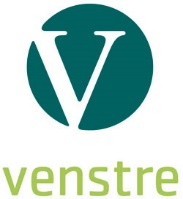 BALESTRAND VENSTREInnleiingFrå nyttår og fram til og med kommunestyremøtet 18. juni, vart det på dette nivået handsama ikkje mindre enn 16 saker relatert til forslaget og vedtaket i budsjettmøtet 4. des. 2014 om å kutte midlar til grendaskulane – dvs. i praksis legge dei ned. Halvparten av desse sakene gjeld «Svar på klage/klage på vedtak» vdr. søknad om skulegang i anna kommune; 8 ikkje offentlege saker handsama i kommunestyret 18. juni.På grunnlag av vedtaket i budsjettsaka i des. 2014 kravde Venstre og Sp lovlegkontroll. Dei to partia sitt hovedargument var at ein meinte prosessen i framkant av vedtaket hadde vore mangelfull, og at ein ikkje gjennom budsjetthandsaminga kunne endre skulestrukturen i kommmunen.
I kommunestyremøtet 29. januar (Sak 4/15 Lovlegkontroll av vedtak i kommunestyret i Balestrand kommune) vart kravet om lovlegkontroll handsama og avvist mot Sp og V sine 5 stemmer. Kravet vart deretter oversendt Fylkesmannen, men denne godkjende vedtaket i budsjettmøtet. 
Saka om flytting av elevane frå utkantane over til Sagatun kom opp til det som var meint som endeleg avgjerd i kommunestyremøte 16. april. (Sak 10/15 Mellombels flytting av elevar frå Nesse og Fjordtun oppvekstsenter)
Venstre og Sp gjorde framlegg å halde på tilbodet ved utkantskulane, SV gjorde framlegg om å behalde klassetrinn 1 – 3 i utkantane og overføre resten til Sagatun. I rådmannen si tilråding låg det eit ønske om full nedlegging av skuletilbodet på Fjordtun og på Nessane. Nedlegginga vart kalla mellombels – etter tre år skulle ein kunne gjere ei ny vurdering.
Det vart frå Høgre sett fram krav om skriftleg røysting. Først fall V/Sp sitt forslag (6 – 11) så fall SV sitt forslag med samme stemmetal. Til slutt vart rådmannen sitt framlegg vedteke med 11 mot 6 røyster.
Venstre og Sp varsla igjen lovlegkonrtoll.
I etterkant av kommunestyremøtet 16. april vart vedtaket om overflytting av elevar kjent ugyldig fordi det vart nytta skriftleg avrøysting. Dermed måtte ein ha eit eksra kommunestyremøte den 30. april der saka kom opp igjen, men no under saksnr. 20/15. Forslaga og forslagsstillarane i saka var identiske med det ein hadde i møtet den 16. april; så også stemmeresultatet. V/Sp gjentok varselet om lovlegkontroll av vedtaket.
Kravet om lovlegkontroll kom opp som sak 27/15 i kommunestyret den 21. mai. Kommunestyret avviste kravet med 11 mot 6 røyster. Seinare fann heller ikkje Fylkesmannen grunn til å underkjenne vedtaket i skulesaka gjort 30. april.I kommunestyremøtet 21. mai kom det også opp ein felles søknad frå foreldra tilhøyrande Nesse skule om overflytting av elevane til Høyanger. (Sak 28/15 Søknad om skulegang i anna kommune)
Her la Venstre og Sp fram følgande forslag: 
«Vert skuletilbodet ved Nesse skule nedlagt skal Balestrand kommune straks starte drøftingar med Høyanger kommune med det siktemålet å få til ein varig avtale om å la dei elevane frå Nesse krins som ynskjer det få gå på skule i Høyanger. Avtalen skal gjelde frå og med skuleåret 2015/16.» 
Forslaget fall med 5 mot 12 røyster, og det vart vedteke å ikkje forhandle med Høyanger om overflytting av elevar frå Nessane.
Så er det tre kommunestyresaker som har kobling til striden om skulestrukturen:

16. april: Sak 9/15 - Økonomiske konsekvensane og eventuelle styrkingstiltak som må gjerast på Sagatun skule ved flytting av grendaskulane 01.08.15.16. april: Sak 12/15 – Kommunereforma, avgrensing av utgreiingsalternativ
Her la Venstre fram folgjande forslag vdr. utgreiingsalternativ III :
«Alternativ III: Sogndal, Leikanger, Vik og Balestrand med mogelegheit til samanslåing med Høyanger for dei ytre delane av kommunen dersom eit fleirtal av innbyggarane her ønskjer det.»
Ap, H og KrF stemde mot  vårt forslag som såleis fall med 6 mot 11 røyster.18. juni: Sak 31/15 – Uttale ifrå Balestrand kommune. Gjeld Nessane Friskule
Venstre og Senterpartiet gjorde framlegg til uttale frå kommunen der ein var positiv til oppretting av friskule på Nessane, men vart ståande åleine ved avstemminga og tapte også denne saka.
Det som var Venstre si kommunestyregruppe i denne tida, Råmund Nyhammer og Kari Bolstad, er av den meining at første halvår av 2015 var ein særdeles krevande og slitsom periode. Årsaka er opplagd: Skulesaka. Det å stå på og kjempe for ei sak for så å oppleve berre nederlag er tungt. Det vert likevel bagatellar mot kva foreldre, elevar og bygdefolk generelt i dei to utkantane har kjent på av skuffelse, sorg og bitterheit i denne perioden.Opp i alt dette må ein ikkje gløyme at det også har skjedd positive ting. Vi avgrensar det til å nemne ei sak – ei skikkeleg miljøsak – som vi er stolte over å ha fått full støtte for i kommunestyret. Det gjeld vårt forslag til høyringsuttale i samband med søknaden frå Sognekraft om utbygging av Brekka kraftverk i Lånefjorden. (Sak 16/15 – Søknader om løyve til bygging av småkraftverk Kråkeelvi kraftverk og Brekka kraftverk i Lånefjorden – høyring) Som ein del av vassvegen ville Sognekraft legge ei røyrgate i dagen i ei lengd på 950 m. 
I Venstre sitt framlegg til høyringsuttale står det m.a.: «For Brekka kraftverk finn ein at alternativet med fullprofilboring, og med det skjult røyrgate, er det einaste akseptable. Ei røyrgate i dagen i ei lengd på 950 meter frå kote ca. 230-650 m.o.h. slik som omsøkt, er eit stort og skjemmande inngrep i landskapet.» 30.12.15Råmund Nyhammer og Kari Bolstad